Decomposing of materials in natureOpening remarks: The teacher will start by asking the students what are the materials that mankind is throwing to waste? What kind of materials decompose fast? What decompose slowly?Main program: The teacher will divide the students to 2-4 groups (according to the number of participants).Each group will get 2 sets of prints – one print of pictures and one of numbers (appendix 1).All groups will have 4-6 minutes to decide as a group what number (of years) goes with each picture.When the time runs out the teacher will go over the correct answers and reward the wining group.Information chart: At the end of the program think about presenting the students the short video clip about “Hirya” the waste site that was transformed to a park and educational recycling center.http://www.youtube.com/watch?v=deA8021hLXgAppendix 1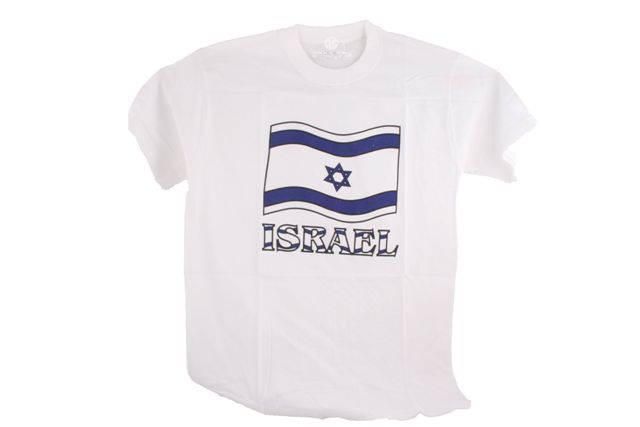 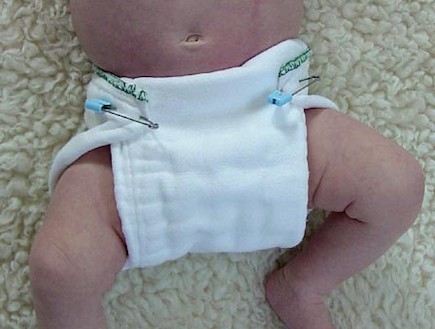 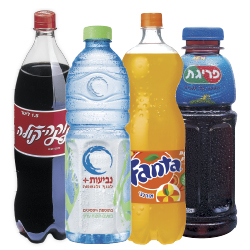 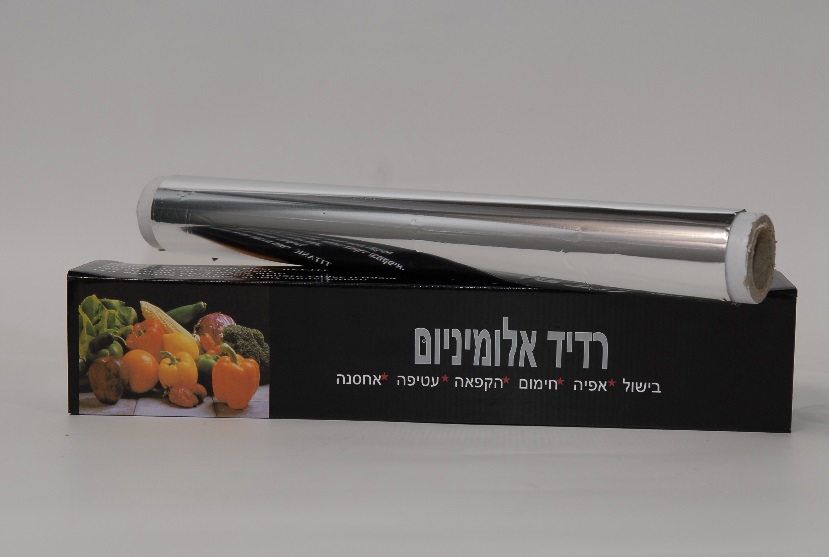 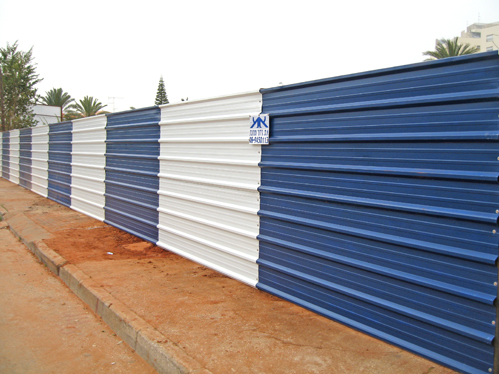 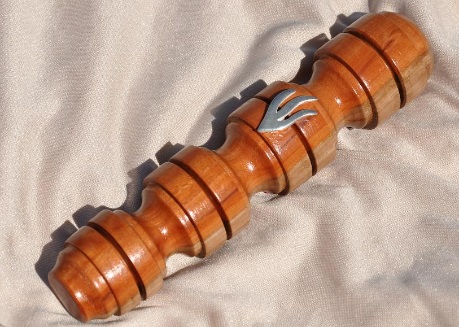 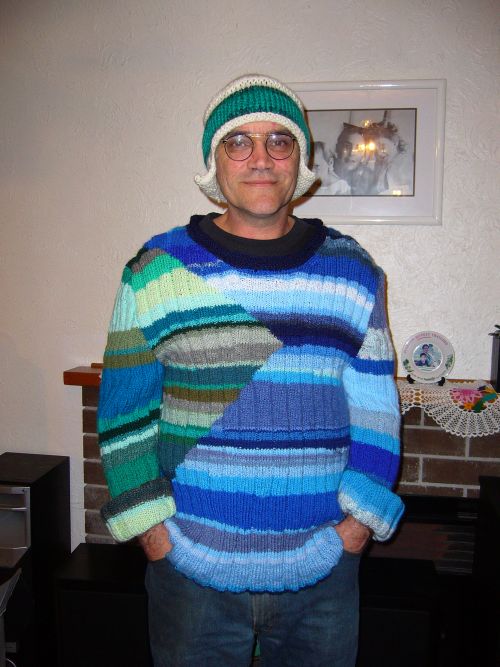 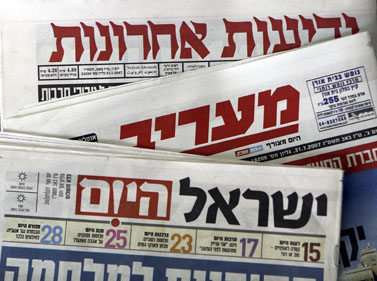 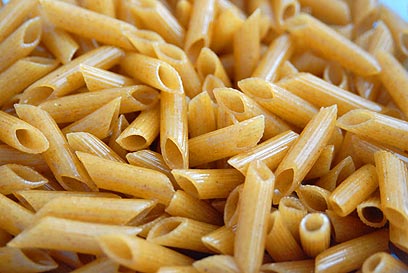 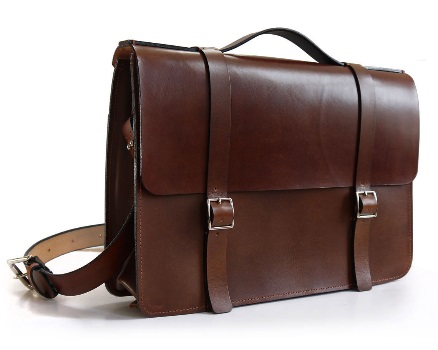 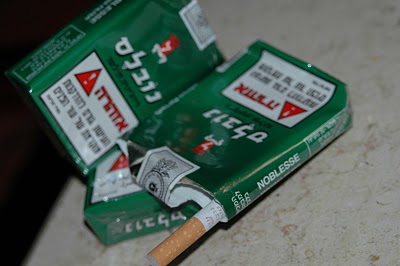 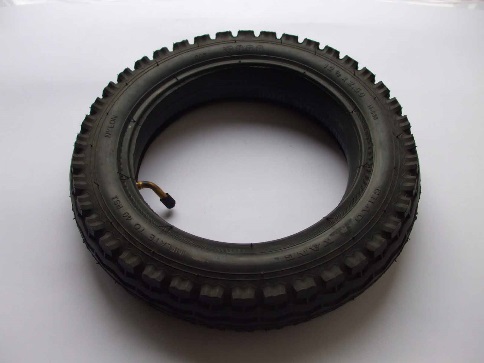 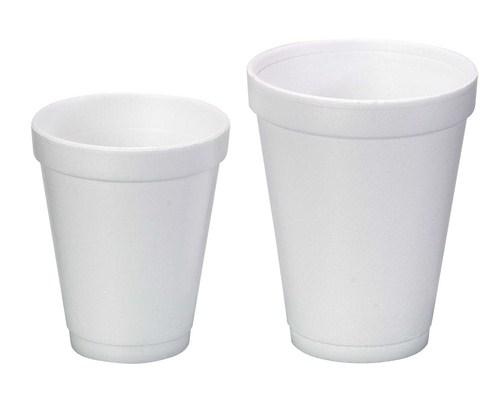 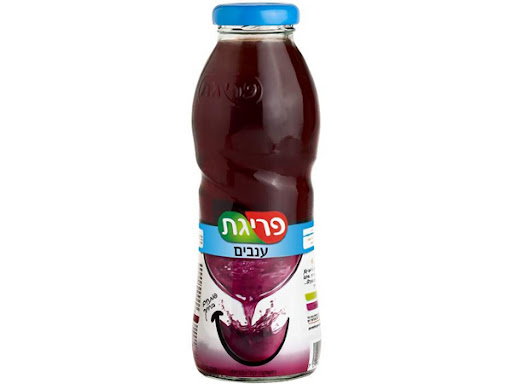 Tip: write at the other side of each picture the name of the material. MaterialTime of Decomposing(Years)Leather50 Organic waste1 monthPaper and cardboard3 monthsCotton fabric6 monthsWool1Wood50Tin100Aluminum400Plastic and nylon200Diaper500Glass1,000,000StyrofoamNeverRubber tireNeverCigarette15